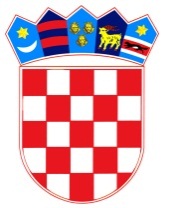           REPUBLIKA HRVATSKAOSJEČKO-BARANJSKA ŽUPANIJA            OPĆINA ŠODOLOVCI                 Općinski načelnikKLASA: 008-01/18-01/1URBROJ: 2121/11-18-1Šodolovci, 11. svibnja 2018.  	Na temelju članka 37. Uredbe (EU) 2016/679 Europskog parlamenta i Vijeća od 27. travnja 2016. godine o zaštiti pojedinaca u vezi s obradom osobnih podataka i o slobodnom kretanju takvih podataka te o stavljanju izvan snage Direktive 95/46/EZ (u daljnjem tekstu: Opća uredba o zaštiti osobnih podataka) te članka 46. Statuta Općine Šodolovci („službeni glasnik općine Šodolovci“ broj 3/09, 2/13, 7/16 i 4/18) općinski načelnik Općine Šodolovci dana 11. svibnja 2018. godine donosiODLUKU o imenovanju službenika za zaštitu osobnih podataka u Općini ŠodolovciČlanak 1.	Ovom Odlukom imenuje se Jovana Avrić, mag. iur, pročelnica Jedinstvenog upravnog odjela Općine Šodolovci službenikom za zaštitu osobnih podataka u Općini Šodolovci.Članak 2.	Službenik za zaštitu osobnih podataka obavlja sljedeće poslove:Vodi brigu o zakonitosti obrade osobnih podataka sukladno Općoj uredbi o zaštiti podataka i Zakonu o provedbi Opće uredbe o zaštiti podataka („Narodne novine“ broj 42/18) te ostalih propisa koji uređuju pitanja obrade osobnih podataka,upozorava voditelja obrade na nužnost primjene propisa o zaštiti osobnih podataka u slučajevima planiranja i radnji koje mogu imati utjecaj na pitanja privatnosti i zaštitu osobnih podataka,upoznati sve osobe zaposlene na obradi osobnih podataka o njihovim zakonskim obvezama u svrhu zaštite osobnih podataka,brinuti o izvršenju obveza voditelja obrade sukladno Općoj uredbi o zaštiti podataka i Zakonu o provedbi Opće uredbe o zaštiti podataka,surađivati s Agencijom za zaštitu osobnih podataka u vezi s provedbom nadzora nad obradom osobnih podataka.Članak 3.	Službeni kontakt podaci službenika za zaštitu osobnih podataka Općine Šodolovci su:adresa i mjesto rada: Općina Šodolovci, Ive Andrića 3, Šodolovci, 31216 Antunovac,e-mail: procelnik@sodolovci.hr,službeni telefon broj: 031/296-083,službeni telefaks broj: 031/296-082.Članak 4.	Službenik za zaštitu osobnih podataka dužan je čuvati povjerljivost svih informacija i podataka koje sazna u obavljanju svoje dužnosti.	Obveza iz stavka 1. ovog članka traje i nakon prestanka obavljanja dužnosti službenika za zaštitu podataka.Članak 5.	Ova Odluka stupa na snagu danom donošenja a objavit će se u „službenom glasniku općine Šodolovci“ te na mrežnoj stranici Općine Šodolovci www.sodolovci.hr .                                                                                              OPĆINSKI NAČELNIK:                                                                                                 dipl. ing. Mile ZlokapaDOSTAVITI:1. Jovana Avrić, ovdje,2. Osobni očevidnik službenika, ovdje3. Agencija za zaštitu osobnih podataka, Zagreb, Martićeva ulica 14,4. mrežna stranica Općine Šodolovci www.sodolovci.hr, na objavu5. Pismohrana, ovdje